График проведения открытых уроков и внеклассных мероприятий учителей 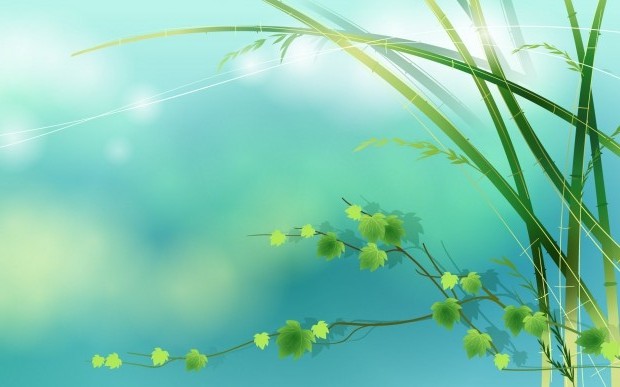 родного языка и литературы№ п/пДата ФИОКлассТема (предмет)115.11.2016Абдуллаев Сиражитдин Абдуллаевич6 «а»Казияв Али «С переливающейся чёлкой»327.04.2017Гусейнова Рабият Закарьяевна5 «В»И.Керимов «День рождения героя»415.10.2016Абдуллаева Маймунат Юсуповна5 «Б»«Каменный мальчик»113.12.2016Абдуллаев Сиражитдин Абдуллаевич9 «Б»И.Керимов «Жизнь и творчество»318.02.2017Гусейнова Рабият Закарьяевна5 ,8кл«Ана тил –алтын хазна»418.02.2017Абдуллаева Маймунат Юсуповна5.7кл«Ана тилим-анамны тили»5